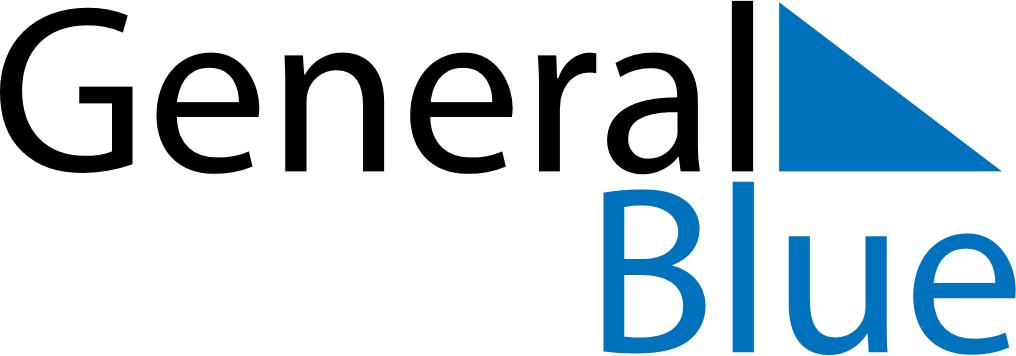 Meal PlannerSeptember 29, 2019 - October 5, 2019Meal PlannerSeptember 29, 2019 - October 5, 2019Meal PlannerSeptember 29, 2019 - October 5, 2019Meal PlannerSeptember 29, 2019 - October 5, 2019Meal PlannerSeptember 29, 2019 - October 5, 2019Meal PlannerSeptember 29, 2019 - October 5, 2019Meal PlannerSeptember 29, 2019 - October 5, 2019Meal PlannerSeptember 29, 2019 - October 5, 2019SundaySep 29MondaySep 30TuesdayOct 01WednesdayOct 02ThursdayOct 03FridayOct 04SaturdayOct 05BreakfastLunchDinner